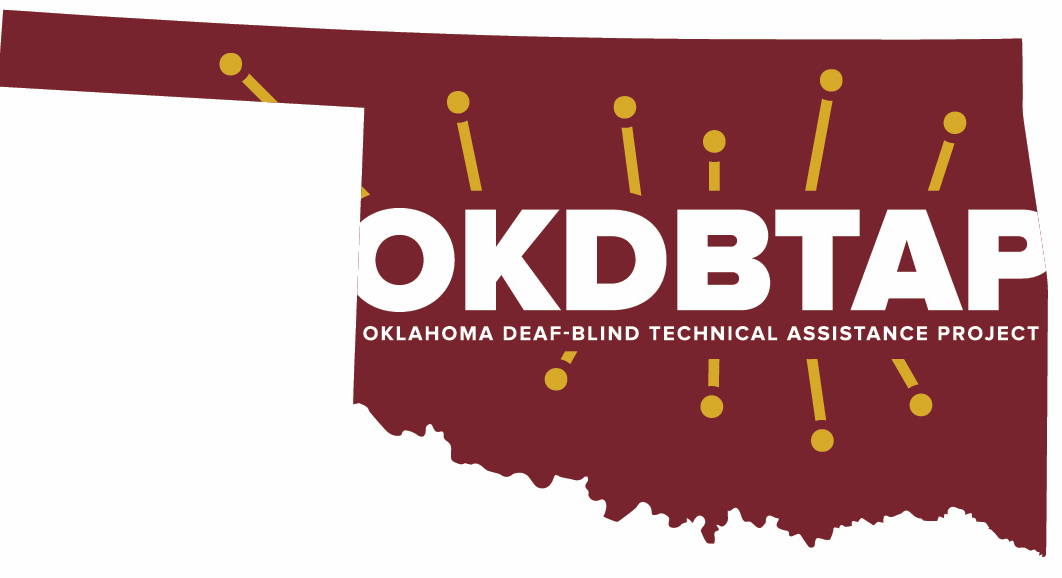 The Oklahoma Deaf-Blind Technical Assistance Project is a service targeting children and youth who have a loss in both vision and hearing.  The child does not have to be completely deaf and completely blind to qualify – they must have a loss in vision and a loss in hearing.  The project services are free.  Below is detailed information about our services.  If you are serving a child or if you are aware of a child with losses in vision and hearing, please refer them to the Oklahoma Deaf-Blind TA Project.  Why is it important to refer children to the Oklahoma Deaf-Blind TA Project: Early identification is crucial for later success. Children with losses in vision and in hearing have unique characteristics that require special strategies and techniques.  This project is the only entity devoted to serving children with deaf-blindness. Maintain statewide census of children with deaf-blindness to improve services.  See letter from US Department of Education Office of Special Education and Rehabilitation Services attached. Here is what the Oklahoma Deaf-Blind Project can offer you at no cost: Information individualized for the child 1:1 support from project staff  State and national resources Visits to the child’s home or school Notifications of free professional development opportunities How to refer: Share the project brochure with the family. Complete the referral form OR call the project to complete by phone. Have parents/family member sign the release of information. Mail or email the form to the project. Thank you for your assistance.  Please contact us at okdeafbind@ou.edu I or 405-325-0441 if you have questions.   